Муниципальное бюджетное дошкольное образовательное учреждение «Детский сад « Ромашка» с. Константиновка» Симферопольского района Республики КрымКонспект НОД по рисованию « Как прямоугольник нашёл друзей»Воспитатель: Рябцева Т. М.Константиновка 2020Занятие по рисованию в средней группе «Как прямоугольник нашёл друзей»Программное содержание: учить детей 4-5 лет из прямоугольника рисовать шкаф для одежды, закрепить умение правильно выделять и называть детали, из которых он состоит; закрепить знания детей о таких эмоциях, как радость, грусть, злость; развивать художественно-творческие способности, воображение; воспитывать желание помочь тем, кто нуждается в помощи.Материал: два прямоугольника (один — с грустным выражением, другой — с радостным); нарисованные дом, дверь, вагон; волшебные колпаки; кисточка; разноцветные кружки, зеркала, краски.Ход занятияВ. Ребята, сейчас я вам расскажу историю о прямоугольнике.Жил-был на свете прямоугольник. Он был простой геометрической фигурой и очень скучал. Он скучал так сильно, что перестал улыбаться. Однажды прямоугольник встретил маленькую девочку Соню и подружился с ней. Сонечка очень любила рисовать. К тому же она была доброй девочкой, поэтому решила помочь своему другу. Она взяла кисточку, краски и стала что-то рисовать на прямоугольнике. Посмотрите, что получилось… (показывает нарисованный дом). Прямоугольник был доволен. Но Соня снова взяла кисть, и получилось… (показывает дверь, вагон). Тогда прямоугольник понял, что причин скучать нет, потому что из него можно сделать много необычных и интересных предметов и вещей.Ребята, вам понравилась история о прямоугольнике? (Ответы детей.)Посмотрите, у нас сегодня в гостях тоже прямоугольник, но он очень грустный (демонстрирует прямоугольник с грустным выражением).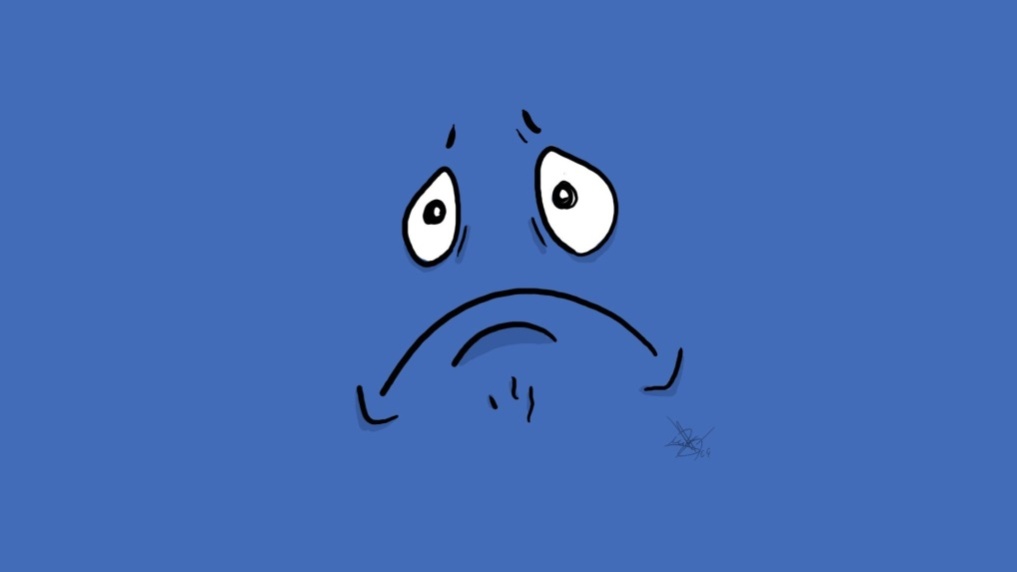  Давайте мы с вами порадуем его и нарисуем ему друга, например, шкаф для одежды. Смотрите, как мы будем это делать.Воспитатель показывает технику выполнения, называя детали шкафа, которые рисует, и побуждая детей повторять их названия.В. Сейчас я взмахну своей волшебной кисточкой, и вы превратитесь в волшебников.Теперь вы готовы и сможете помочь прямоугольнику.Дети самостоятельно выполняют рисунок под тихую музыку. Когда рисунки готовы, воспитатель предлагает детям немного поиграть.Игра «Покажи правильно».Если педагог поднимает красный кружок, то дети показывают весёлого человечка, если жёлтый — то грустного, синий — злого. Можно дать детям зеркало.Воспитатель тоже показывает эмоции.В. Молодцы! Никто из вас не ошибся. Но посмотрите на прямоугольник! Что изменилось в нём? (Ответы детей.)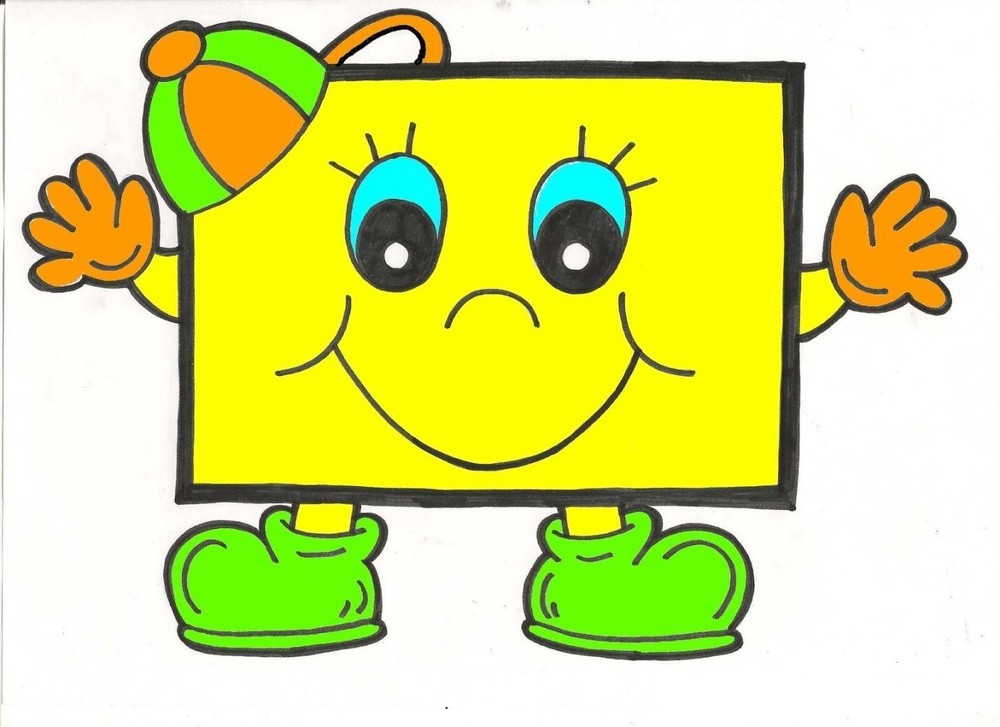 Правильно, он стал весёлым, он улыбается (на столе вместо прямоугольника с грустным выражением появился прямоугольник с весёлым выражением). Смотрите, ребята, здесь записка (под прямоугольником берёт записку и читает).«Ребята! Я очень рад, что вы не оставили меня. Мне не хочется больше грустить. Вы научили меня радоваться, ведь радость — это когда тебя окружают верные, добрые друзья. А теперь у меня много друзей. Я приготовил вам подарок. Спасибо, дорогие ребята! Ваш прямоугольник».